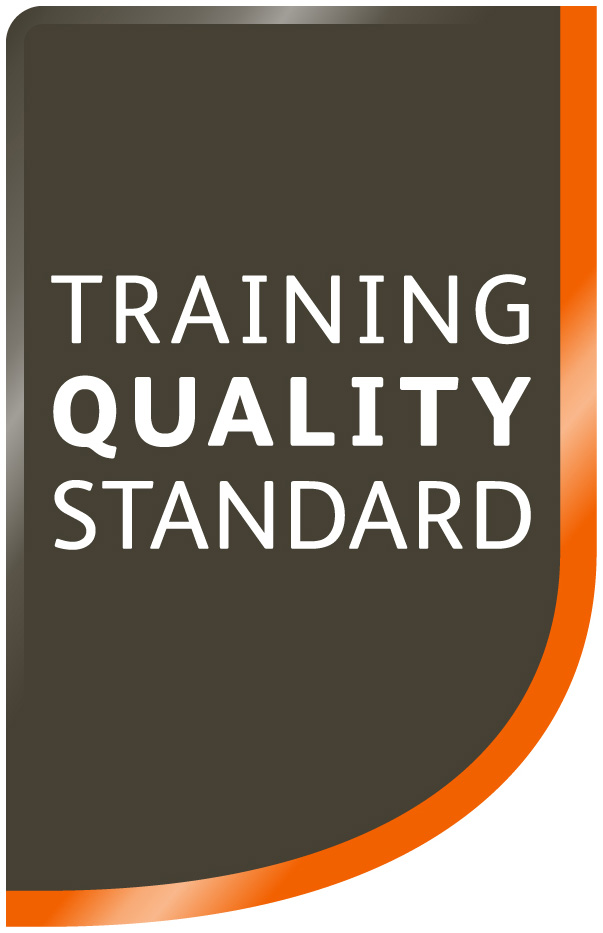 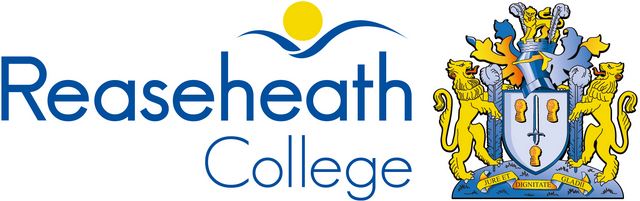 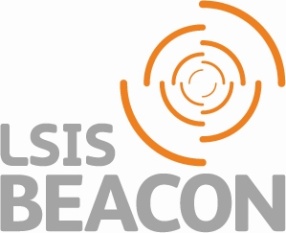 Risks to be highlighted and discussed during a pre-visit, sent with booking information or to be available and visible during a visit.A named First Aider is available on sites to be visited. First Aid boxes to be carried by visiting school leader.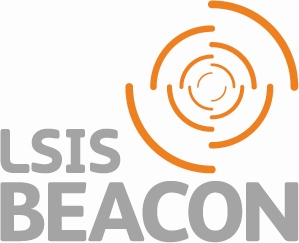 RISKS TO BE DISCUSSED DURING A PLANNED PRE-VISIT OR SENT WITH VISIT DOCUMENTATION.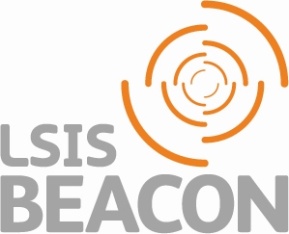   RISKS TO BE DISCUSSED DURING A PLANNED PRE-VISIT, OR SENT WITH VISIT DOCUMENTATION.RISKS TO BE DISCUSSED DURING A PLANNED PRE-VISIT OR SENT WITH VISIT DOCUMENTATION.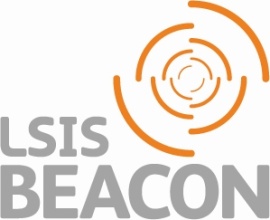   RISKS ARE DISCUSSED DURING A PLANNED PRE-VISIT AND SENT WITH VISIT DOCUMENTATION.ANIMALS IN THE CLASSROOM.     May 2018 ANIMALS IN THE CLASSROOM.     May 2018 ANIMALS IN THE CLASSROOM.     May 2018 ANIMALS IN THE CLASSROOM.     May 2018 ANIMALS IN THE CLASSROOM.     May 2018 HAZARDS                                                                              RISKS                                                                              RISKS                                                                              RISKSProtecting/ caring forMini Beasts in classroom – e.g.Worms, Woodlice, snails. Injury to animalsEXPOSUREMEDCONTROLAdequate ventilation, light levels and temperature. Provision of near natural habitat whenever possible. Children to be supervised as to correct handling if allowed. Animals to be contained until released at earliest opportunity.LIKELIHOODLOWWHO AFFECTEDALLInfection, skin irritation, bites, allergic reactionLOWSchool provide information about individual medical requirements and restrict access to activity accordingly. Provision of disposable gloves or hand-wash gel when needed. Children closely supervised in small groups and instructed how to handle animals carefully and safely. Minimal handling preferredLOWALLSplinters from woodLowAdequate pupil/adult ratios – small groups with adult leader. Adult supervision whilst moving wood, logs etc.LOWLOWVISIT TO ANIMAL MANGEMENT CENTREMr Dan Wheetman, has been fully involved in the planning of this part of the visit and has advised on the risks involved and the minimising of risks (infections and injuries) to young children and accompanying adults.SEE ANIMAL MANAGEMENT RISK ASS.ALLBites when handling animalsMediumCentre Staff will only allow pupils and helpers to handle certain animals given prior permission. Correct ways of handling animals will be demonstrated and pupils will not be left unaccompanied whilst handling.MEDIUMALLBites from animals in cagesMediumPupils pre-advised about the dangers of putting fingers through bars or wire-netting. Very young children to be closely watched at all times and whenever necessary, they should keep their distance from the front of pens.MEDIUMALLRisk of infections including Ecoli and SalmonellaLOW/MEDIUMScrupulous hand hygiene and a clean environment. Pupils instructed not to put fingers in their mouths. Hands to be cleansed after visiting enclosures and handling animals or touching gates/fencing. Foot dipping into disinfectant if instructed to be necessary. Anti-bacterial gel dispensers fixed to enclosures.LOWALLSTAFF INVOLVED:  Reaseheath visit Co-ordinator; Caroline Phillips (01270 625131 ext. 3904)STAFF INVOLVED:  Reaseheath visit Co-ordinator; Caroline Phillips (01270 625131 ext. 3904)STAFF INVOLVED:  Reaseheath visit Co-ordinator; Caroline Phillips (01270 625131 ext. 3904)STAFF INVOLVED:  Reaseheath visit Co-ordinator; Caroline Phillips (01270 625131 ext. 3904)STAFF INVOLVED:  Reaseheath visit Co-ordinator; Caroline Phillips (01270 625131 ext. 3904)HAZARDSRISKSRISKSRISKSEXPOSURECONTROLLIKELIHOODWHO AFFECTEDSlipping and tripping on grassy areas and muddy pathways.LOWPlan a safe route. Children to be instructed how to walk sensibly and to be aware of obstacles like tree roots, puddles etc. Running not allowed.Sensible footwear to be worn. Schools advised beforehand.Route checked on morning or before a visit.Low/medium depending on ground conditionsPupils (and adults)Slipping and tripping in glasshouses and greenhousesLOWCollege Health and Safety RegulationsDepartmental Risk Assessments available on requestLOWALLBreaking/Broken glassLOWCollege Health and Safety GuidelinesPupils to be made aware of the dangers before hand and by Reaseheath staff in the Learning Lab. Close supervision in required group size. Good behaviour at all times with NO running allowed.LOWALLStings from insects, stinging nettles etcMEDSchool to follow own procedures, but first aid kit to be available and emergency mobile phone to be carried. Pupils advised not to touch certain plants. Some may require the wearing of rubber gloves.MED  ALLAllergy to EnvironmentIncluding the touching of soils and composts.Low to HighTeachers must be aware of which children have allergies. Remove child from the environment and treat according to their history and/or take Drs advice. Qualified first aiders available on site.Low/mediumALLFalls into Water tanks/butts. Getting wet/drowningLOWPupils to be made aware of the hazards they are likely to meet in this environment. They should stay clear of any water and only be allowed to handle small amounts of water when instructed. Close supervision at all times.LOWALLFalling. Obstructions, falling branches, tree roots, logs, sticks and garden canes. Sticks in eyes. StepsMEDClose supervision at all times. Group to be instructed at the beginning of the visit about the hazards they are likely to come into contact with in this working environment. Group leaders to be aware.Reaseheath College Health and Safety Policy in operation.MEDALLDangerous Chemicals and liquids. Poisoning and burns.LOWCovered by Reaseheath H&S proceduresNO contact by untrained individuals..LOWALLBurning and scalds from HeatersLOWChildren to be supervised and to be asked not to touch heaters,or to go near them.LOWPupilsInjury from toolsLOW/MEDPupils will be taught correct and safe usage when necessary. OTHERWISE, tools not being used will not be touched. College Policy in operation. Tools to be carefully stored when not in use.LOW/MEDPupilsRA updated May 2018RA updated May 2018RA updated May 2018RA updated May 2018RA updated May 2018STAFF INVOLVED                          Guides and Farm StaffSTAFF INVOLVED                          Guides and Farm StaffSTAFF INVOLVED                          Guides and Farm StaffSTAFF INVOLVED                          Guides and Farm StaffSTAFF INVOLVED                          Guides and Farm StaffHAZARDSRISKSRISKSRISKSSEVERITYCONTROLLIKELIHOODWHO AFFECTEDAnimal – bites/kicks/licksLowInitial health and safety talkRestrict handling to selected docile animalsLowChildrenZoonosesMediumSupervised handling and personal hygienePregnant ladies- no contact with expectant ewesSchools strongly recommended not to allow pregnant women to visit.LowChildren - GuidesPregnant  LadiesObstructions and hazards on walking route eg machinery/straw barnsMediumGuides to select unobstructed route free from hazards.  Adequate supervision to ensure children/young people do not access hazardous areasLowAllRoad TrafficMediumGuides to select safest route and ensure adequate supervision at all times. High visibility jackets worn by adults.LowAllLake/Ponds and Stretches of waterMediumAdults in charge of each group of children – Initial health and safety talk and all instructed to keep children away from lake/areas of water.LowChildrenOrfMediumSupervised handling of lambs by guidesLowAllFootwearMediumAll children asked to wear wellingtons at all times and to be washed prior to leaving. Children to change out of wellingtons before leaving Reaseheath and carry boots in plastic bag home.  Boots to be thoroughly cleaned at home to ensure all manure is removed.MediumAll visitorsTuberculosis (TB) MediumChildren asked not to touch cattle on Genus unit. LowChildrenTouching animals, fences and gates. Possible spread of ecoli, Salmonella and CryptosporidiumMediumAll members of visiting party must wash hands with antibacterial soap after stroking livestock or use gel from wall dispensers/ carried by Guides. All animals will be kept according to Herd and Flock Health Plan and in accordance with DEFRA guidelines.LowAllMobile ToiletsLowTake care on mobile toilet steps or ramp and be supervised. Children must be accompanied to the toilets by CRB checked supervisors.LowAll visitorsViewing gallery staircaseLowSupervising adults to be informed that children need to be supervised in small groups when negotiating stairsLowAll visitorsHAZARDSRISKSRISKSRISKSEXPOSURECONTROLLIKELIHOODWHO AFFECTEDJOURNEY FROM COACH TO SCHOOLS LEARNING LABLOWPLAN A SAFE ROUTE, CHILDREN TO BE INSTRUCTED BY TEACHERS AND/OR REASEHEATH STAFF HOW TO WALK SENSIBLY AND TO BE AWARE OF TRAFFIC PASSING BY IN THE VACINITY.ADULTS TO SUPERVISE AT FRONT AND BACK OF GROUP. USE FOOTPATHS WHENEVER POSSIBLE.LOW/MEDIUMPUPILS(AND ADULTS)WALK FROM CLASSROOM TO MOBILE TOILETSLOWALL CHILDREN TO BE SUPERVISED AT ALL TIMES BY AN ADULT AND TO BE LED TO TOILETS BY SAFEST ROUTE (NOT THROUGH THE STUDENT CARPARK BEHIND WINDSOR HALL OF RESIDENCE)LOWPUPILS AND ADULTSHYGIENE/ UNCLEAN HANDSLOW/MEDALL CHILDREN TO WASH HANDS AFTER VISITING THE TOILET or following a ‘dirty’ activity.  SOAP AND PAPER TOWELS TO BE AVAILABLE. Antibacterial Gel available in classroom.LOW/MEDPUPILSSLIPPERY RAMP UP TO LEARNING LAB DOORLOWREASEHEATH STAFF TO CHECK CONDITIONS BEFORE THE VISITILOWALLOBSTRUCTIONS ON RAMP AND AT ENTRANCELOWAREA TO BE KEPT CLEAR OF OBSTRUCTION. FLOWERPOTS TO BE POSITIONED SO AS NOT TO OBSTRUCT.LOW/ALLSHARP OBJECTS i.e. scissors, craft knivesLOW/MEDALL SHARP IMPLEMENTS TO BE STORED SAFELY OUT OF SIGHT AT ALL TIMES UNLESS BEING USED BY PUPILS OR ADULTS. Children to be supervised and taught how to use scissors safely prior to visit.LOWALLSOLVENTS AND OTHER DANGEROUS SUBSTANCESNONEIN LINE WITH REASEHEATH COLLEGE HEALTH AND SAFETY POLICY,  NO DANGEROUS SUBSTANCES TO BE ALLOWED IN THE MOBILE CLASSROOMS WHEN SCHOOL PARTIES PRESENT.LOWALLMOBILE DISPLAYS AND DISPLAY BOARDS MEDIUM/HIGHIF BEING USED AS A TEACHING RESOURCE, ITEM TO BE SECURE AND UNLIKELY TO TOPPLE. Pupils to be informed and supervised accordingly when teaching resources are to be used or viewed.LOWALLDATE  UNDERTAKEN: 2008Date Updated: May 2018            DATE  UNDERTAKEN: 2008Date Updated: May 2018            DATE  UNDERTAKEN: 2008Date Updated: May 2018            DATE  UNDERTAKEN: 2008Date Updated: May 2018            DATE  UNDERTAKEN: 2008Date Updated: May 2018            STAFF INVOLVED:  Reaseheath visit Co-ordinator; Caroline Phillips (0127 625131ext.3904)                       Food department staffSTAFF INVOLVED:  Reaseheath visit Co-ordinator; Caroline Phillips (0127 625131ext.3904)                       Food department staffSTAFF INVOLVED:  Reaseheath visit Co-ordinator; Caroline Phillips (0127 625131ext.3904)                       Food department staffSTAFF INVOLVED:  Reaseheath visit Co-ordinator; Caroline Phillips (0127 625131ext.3904)                       Food department staffSTAFF INVOLVED:  Reaseheath visit Co-ordinator; Caroline Phillips (0127 625131ext.3904)                       Food department staffHAZARDSRISKSRISKSRISKSEXPOSURECONTROLLIKELIHOODWHO AFFECTEDSlipping and tripping on wet floors in processing halls.LOWPlan a safe route. Children to be instructed how to walk sensibly and to be aware of obstacles like tree roots, puddles etc. Running not allowed.Sensible footwear to be worn. Schools advised beforehand.Route checked on morning or before a visit. College Health and Safety RegulationsDepartmental Risk Assessments available on requestLow/medium depending on processing hall activities.Pupils (and adults)Breaking/Broken glassLOWCollege Health and Safety GuidelinesPupils to be made aware of the dangers before hand and by Reaseheath staff in the Learning Lab. Close supervision in required group size. Good behaviour at all times with NO running allowed.LOWALLFood allergies.Low to HighTeachers must be aware of which children have allergies. Remove child from the environment and treat according to their history and/or take Drs advice. Qualified first aiders available on site.Low/mediumALLDangerous Chemicals and liquids. Poisoning and burns.LOWCovered by Reaseheath H&S proceduresNO contact by untrained individuals..LOWALLBurning and scalds from ovensLOWChildren to be supervised and to be asked not to touch heaters,or to go near them. Staff to put products in oven.LOWPupilsInjury from utensilsLOW/MEDPupils will be taught correct and safe usage when necessary. OTHERWISE, utensils not being used will not be touched. College Policy in operation. Utensils to be carefully stored when not in use.LOW/MEDPupils WOODLAND WALK  RISK ASSESSMENT    May 2018         WOODLAND WALK  RISK ASSESSMENT    May 2018         WOODLAND WALK  RISK ASSESSMENT    May 2018         WOODLAND WALK  RISK ASSESSMENT    May 2018         WOODLAND WALK  RISK ASSESSMENT    May 2018        HAZARDSRISKSRISKSRISKSEXPOSURECONTROLLIKELIHOODWHO AFFECTEDSLIPPING AND TRIPPINGON GRASSY AREAS AND MUDDY PATHWAYSLOWPLAN A SAFE ROUTE, CHILDREN TO BE INSTRUCTED HOW TO WALK SENSIBLY AND TO BE AWARE OF OBSTACLES LIKE TREE ROOTS, PUDDLES ETC. WEAR SUITABLE FOOTWEAR. LOW/MEDIUM DEPENDING ON GROUND CONDITIONSPUPILS(AND ADULTS)CUTS, ABRASIONS, INFECTIONS FROM CONTACT WITH FOREIGN OBJECTSLOWSITE AND ROUTE TO BE CHECKED PRIOR TO THE WALK TAKING PLACE. VISIBLE FOREIGN OBJECTS MOVED BY HANDLER USING DISPOSABLE GLOVES OR ‘LITTER PICKER’LOWALLSTINGS FROM INSECTSSTINGING NETTLES ETCLOWSCHOOL TO FOLLOW OWN PROCEDURES BUT FIRST AID KIT TO BE AVAILABLE AND EMERGENCY MOBILE PHONE CARRIED.LOWALLPOISONING FROM BERRIES AND FUNGILOW(MOSTLY SEASONAL)INSRUCTION AT THE BEGINNING OF THE ACTIVITY AND CLOSE SUPERVISION IN SMALL (RECOMMENDED SIZE GROUPS). NOT TO BE PICKED, EATEN OR TOUCHED.LOWALLALLERGY TO ENVIRONMENTLOW’HIGHTEACHERS MUST BE AWARE OF WHICH CHILDREN HAVE ALLERGIES. REMOVE CHILD FROM ENVIRONMENT AND TREAT ACCORDING TO THEIR HISTORY AND OR TAKE DOCTORS ADVICE. QUALIFIED FIRST-AIDERS AVAILABLE ON SITE.LOW/MEDIUMPUPILSFALLING. OBSTRUCTIONS eg TREE BRANCHES, LOGS, FLY TIPPING,LOWSITE MAINTENANCE MONITORED ON REGULAR BASIS. GUIDE TO CHECK BEFORE WALK TAKES PLACE. REPORT OBSTACLES OR HAZARDS.GROUP TO BY-PASS OBSTRUCTIONS IF SAFE TO DO SO.LOWALLSLIPPING/FALLING INTO LAKEMEDIUMALL PUPILS TO BE INSTRUCTED OF THE DANGERS OF PLAYING OR WANDERING NEAR TO WATER PRIOR TO THE WALK. SMALL GROUPS WELL SUPERVISED AND GOOD BEHAVIOUR AT ALL TIMES.LOWPUPILSRISK OF COMING INTO CONTACT WITH ANIMAL FAECES AND SUBSEQUENT RISK OF INFECTION OF ORNATHOSIS, TOXAPLASMOSIS, ECOLI AND SALMONELLAMEDIUMSITE MONITORED ON A REGULAR BASIS.  CHILDREN KEPT AWAY FROM BASE OF TREES WITH NESTING BIRDS. CHILDREN WARNED NOT TO PICK UP FEACES AND NOT TO PUT HANDS INTO SOIL OR LEAF PILES WHERE THEY CANNOT SEE WHAT THEY MIGHT PICK UP.  Hands washed immediately after walk.  Guides carry gel during walk to use if necessary.LOWPUPILS